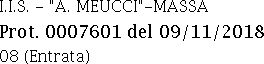 IL/LA SOTTOSCRITTO/A:NATO/A 	RESIDENTE	 QUALIFICA 	IN QUALITA’ DI DOCENTE/TECNICO DI LABORATORIO PRESSOISTITUTO SUPERIORE STATALE ‘A.MEUCCI’IN OSSERVANZA ALLE PROCEDURE/DIRETTIVE INDICATE DALLA SCUOLA(DIRIGENTE SCOLASTICO _ PREPOSTO _ RESPONSABILE DI LABORATORIO _ R.S.P.P.)E ALLE NORME VIGENTIRELATIVAMENTEA TUTTE LE ATTIVITA’ PREVISTE IN LABORATORIO DICHIARA QUANTO SEGUE:DI NON UTILIZZARE ATTREZZATURE E/O SOSTANZE CHE PREVEDONO L’USO DELLA ‘TUTA’ E/O DI ‘D.P.I.’DI NON SVOLGERE ‘ATTIVITA’ DIDATTICHE’	CON ATTREZZATURE E/O SOSTANZE CHE PREVEDONO L’USO DELLA ‘TUTA’ E/O DI ‘D.P.I.’ 	, 	.LETTO, CONFERMATO E SOTTOSCRITTO.